Publicado en Madrid el 06/06/2024 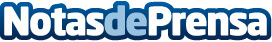 Gafas gratuitas para más de 135.000 menores de 14 años en la Comunidad de MadridEn el día de ayer, miércoles 5 de junio, el Gobierno Regional ha aprobado la firma de un convenio con el Colegio Nacional de Ópticos-Optometristas (CNOO) que garantizará esta prestación a los niños con problemas visuales refractivos, como miopía, hipermetropía y/o astigmatismo. La firma del mismo se realizará en breve entre los responsables de ambas institucionesDatos de contacto:José M. Valdés AlonsoRedactor Jefe619379182Nota de prensa publicada en: https://www.notasdeprensa.es/gafas-gratuitas-para-mas-de-135-000-menores-de Categorias: Nacional Medicina Madrid Infantil Solidaridad y cooperación Otros Servicios Servicios médicos http://www.notasdeprensa.es